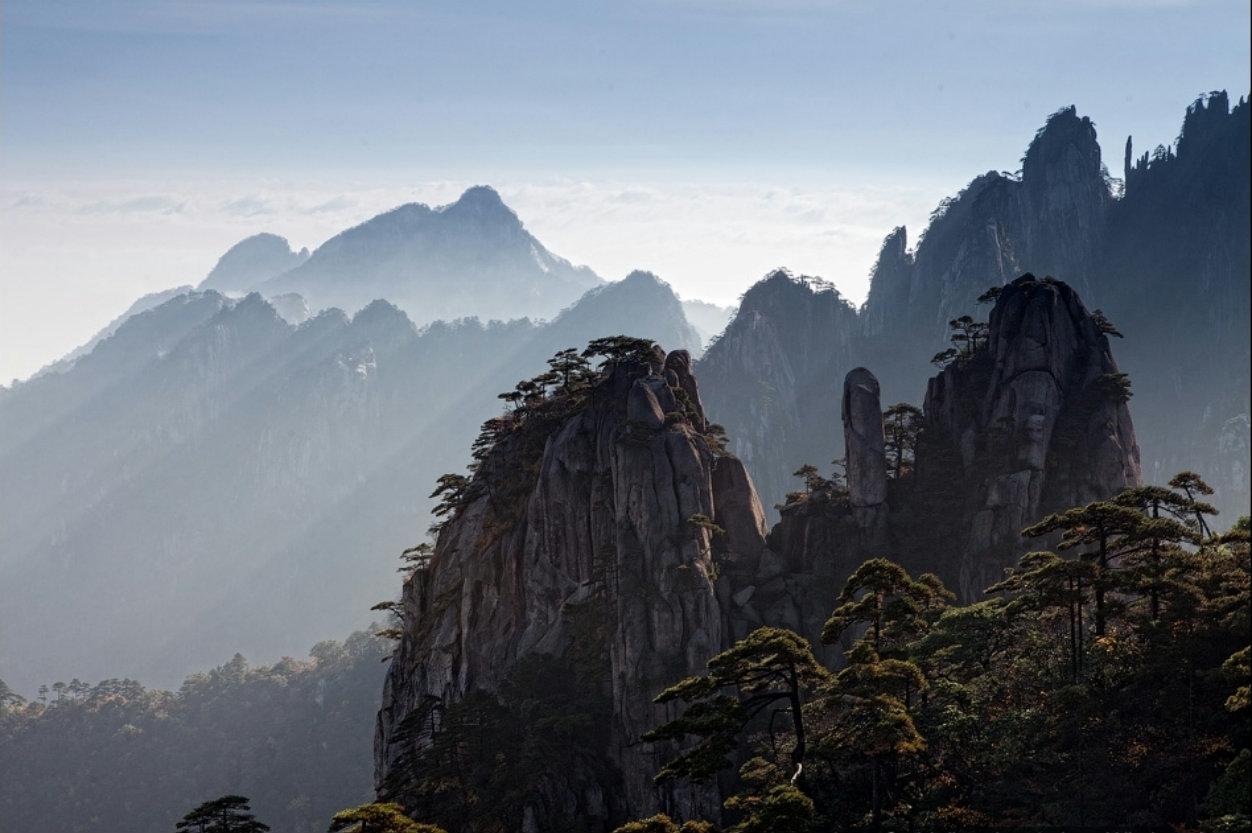 ВЫВВВВВвВВВВВЫ